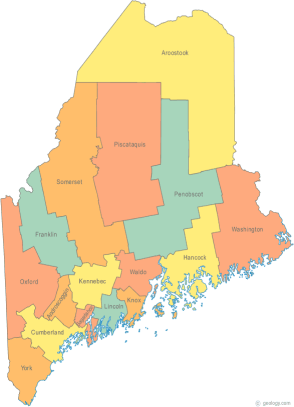 Meeting of the Maine Continuum of Care March 21, 2019  1:00 pm to 3:00 pm Meeting at SIX locations via Tandberg Conferencing System.Meeting Available at up to Seven locations via Tandberg Conferencing System.-  Turner Memorial Library, 39 2nd St., Presque Isle (call ahead to let them know) -  Farmington Public Library, 117 Academy Street, Farmington (call ahead to let them know)-  MaineHousing, 353 Water St, Augusta-  Lewiston Public Library, 200 Lisbon Street, Lewiston -  Portland Public Library, 5 Monument Square, Portland-  Bangor Public Library, 145 Harlow St. Bangor (not available for March 21st)THE CALL-IN ONLY NUMBER FOR THIS MEETING IS 866-6426.  If you are at a Tandberg Location, use the system audio, not the call in #. And please – only use the call in if you cannot make it to a Tandberg site.Meeting of the Maine Continuum of Care March 21, 2019  1:00 pm to 3:00 pm Meeting at SIX locations via Tandberg Conferencing System.Meeting Available at up to Seven locations via Tandberg Conferencing System.-  Turner Memorial Library, 39 2nd St., Presque Isle (call ahead to let them know) -  Farmington Public Library, 117 Academy Street, Farmington (call ahead to let them know)-  MaineHousing, 353 Water St, Augusta-  Lewiston Public Library, 200 Lisbon Street, Lewiston -  Portland Public Library, 5 Monument Square, Portland-  Bangor Public Library, 145 Harlow St. Bangor (not available for March 21st)THE CALL-IN ONLY NUMBER FOR THIS MEETING IS 866-6426.  If you are at a Tandberg Location, use the system audio, not the call in #. And please – only use the call in if you cannot make it to a Tandberg site.Meeting of the Maine Continuum of Care March 21, 2019  1:00 pm to 3:00 pm Meeting at SIX locations via Tandberg Conferencing System.Meeting Available at up to Seven locations via Tandberg Conferencing System.-  Turner Memorial Library, 39 2nd St., Presque Isle (call ahead to let them know) -  Farmington Public Library, 117 Academy Street, Farmington (call ahead to let them know)-  MaineHousing, 353 Water St, Augusta-  Lewiston Public Library, 200 Lisbon Street, Lewiston -  Portland Public Library, 5 Monument Square, Portland-  Bangor Public Library, 145 Harlow St. Bangor (not available for March 21st)THE CALL-IN ONLY NUMBER FOR THIS MEETING IS 866-6426.  If you are at a Tandberg Location, use the system audio, not the call in #. And please – only use the call in if you cannot make it to a Tandberg site.---Agenda Items------Agenda Items------Agenda Items------Agenda Items---Member IntroductionsMember IntroductionsAllReview & Approval of minutes*Review & Approval of minutes*All*Need to VoteMCOC Chair VacancyMCOC Chair VacancyChairsBig Thinking Topics – CoC Committees Presentation – Information and Committee Charters Data Sharing Work Group Document Review*Big Thinking Topics – CoC Committees Presentation – Information and Committee Charters Data Sharing Work Group Document Review*All*Need to VoteFY 18 NOFA Competition Debrief FY 18 NOFA Competition Debrief NOFA Committee PIT, HIC, and System Performance Measures – Discussion & Submission DeadlinesPIT, HIC, and System Performance Measures – Discussion & Submission DeadlinesAllState and Federal LegislationState and Federal LegislationCullenStatewide Homeless Council UpdateStatewide Homeless Council UpdateCullenRegional Homeless Council UpdatesRegional Homeless Council UpdatesAllLong Term Stayers UpdateLong Term Stayers UpdateAllCoC Board UpdateMCoC NAEH Conference Scholarship Opportunity* Strategic Planning Update – Standing agenda itemCoordinated Entry Update – Standing agenda itemCoC Board UpdateMCoC NAEH Conference Scholarship Opportunity* Strategic Planning Update – Standing agenda itemCoordinated Entry Update – Standing agenda itemAll*Need to VoteBrief Standing Committee Updates:Brief, pertinent Committee updates as applicable Youth Committee –  Youth Homelessness Demonstration Program NOFA announcement, process, and application* Brief Standing Committee Updates:Brief, pertinent Committee updates as applicable Youth Committee –  Youth Homelessness Demonstration Program NOFA announcement, process, and application* All*Need to VoteAny Other BusinessAny Other BusinessAllNext Meeting:  April 18, 2019 1pm to 3pm Next Meeting:  April 18, 2019 1pm to 3pm Next Meeting:  April 18, 2019 1pm to 3pm Next Meeting:  April 18, 2019 1pm to 3pm Please read all materials prior to attending the meetings in order to be prepared to participate in the discussion. Materials posted at www.mainehomelessplanning.org  Contact stibbitts@mainehousing.org for more information. Please read all materials prior to attending the meetings in order to be prepared to participate in the discussion. Materials posted at www.mainehomelessplanning.org  Contact stibbitts@mainehousing.org for more information. Please read all materials prior to attending the meetings in order to be prepared to participate in the discussion. Materials posted at www.mainehomelessplanning.org  Contact stibbitts@mainehousing.org for more information. Please read all materials prior to attending the meetings in order to be prepared to participate in the discussion. Materials posted at www.mainehomelessplanning.org  Contact stibbitts@mainehousing.org for more information. 